Discipline context: Unit context: Learning context: Week’s learning outcomes Students will be able to: Discipline context: Unit context: Learning context: Week’s learning outcomes Students will be able to: Discipline context: Unit context: Learning context: Week’s learning outcomes Students will be able to: Discipline context: Unit context: Learning context: Week’s learning outcomes Students will be able to: Discipline context: Unit context: Learning context: Week’s learning outcomes Students will be able to: 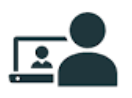 Learning phaseTimeLearning outcomesLearning and teaching experiences What is the teacher doing?                  What are the students doing?Learning and teaching experiences What is the teacher doing?                  What are the students doing?Learning resources and technologiesTuning inEngage students’ interestConnect to prior learning and experiences 9:00-9:10Teaching explicitlyPresent learning outcomesDevelop knowledge and skills9:10-9:25Active learningFacilitate application of knowledge and skillsProvide feedback9:25-9:35Checks for understanding Assess student achievement of learning outcomes Prompt student reflection and feedback 9:35-9:45